                                         T.C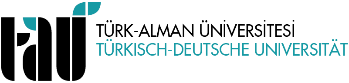                                                                               TÜRK-ALMAN ÜNİVERSİTESİ  SOSYAL BİLİMLER ENSTİTÜSÜJÜRİ ÜYELERİNE TEZ TESLİM TUTANAĞI(REPORT OF THESIS DELIVERY TO JURY MEMBERS)                                         T.C                                                                              TÜRK-ALMAN ÜNİVERSİTESİ  SOSYAL BİLİMLER ENSTİTÜSÜJÜRİ ÜYELERİNE TEZ TESLİM TUTANAĞI(REPORT OF THESIS DELIVERY TO JURY MEMBERS)                                         T.C                                                                              TÜRK-ALMAN ÜNİVERSİTESİ  SOSYAL BİLİMLER ENSTİTÜSÜJÜRİ ÜYELERİNE TEZ TESLİM TUTANAĞI(REPORT OF THESIS DELIVERY TO JURY MEMBERS)                                         T.C                                                                              TÜRK-ALMAN ÜNİVERSİTESİ  SOSYAL BİLİMLER ENSTİTÜSÜJÜRİ ÜYELERİNE TEZ TESLİM TUTANAĞI(REPORT OF THESIS DELIVERY TO JURY MEMBERS)                                         T.C                                                                              TÜRK-ALMAN ÜNİVERSİTESİ  SOSYAL BİLİMLER ENSTİTÜSÜJÜRİ ÜYELERİNE TEZ TESLİM TUTANAĞI(REPORT OF THESIS DELIVERY TO JURY MEMBERS)                                         T.C                                                                              TÜRK-ALMAN ÜNİVERSİTESİ  SOSYAL BİLİMLER ENSTİTÜSÜJÜRİ ÜYELERİNE TEZ TESLİM TUTANAĞI(REPORT OF THESIS DELIVERY TO JURY MEMBERS)                                         T.C                                                                              TÜRK-ALMAN ÜNİVERSİTESİ  SOSYAL BİLİMLER ENSTİTÜSÜJÜRİ ÜYELERİNE TEZ TESLİM TUTANAĞI(REPORT OF THESIS DELIVERY TO JURY MEMBERS)                                         T.C                                                                              TÜRK-ALMAN ÜNİVERSİTESİ  SOSYAL BİLİMLER ENSTİTÜSÜJÜRİ ÜYELERİNE TEZ TESLİM TUTANAĞI(REPORT OF THESIS DELIVERY TO JURY MEMBERS) Öğrencinin Adı Soyadı (Students’s Name Surname) Öğrencinin Adı Soyadı (Students’s Name Surname) Öğrencinin Adı Soyadı (Students’s Name Surname) Öğrencinin Adı Soyadı (Students’s Name Surname)T.C. Kimlik Numarası (Identification number)T.C. Kimlik Numarası (Identification number)T.C. Kimlik Numarası (Identification number)T.C. Kimlik Numarası (Identification number)Öğrenci Numarası (Student Number)Öğrenci Numarası (Student Number)Öğrenci Numarası (Student Number)Öğrenci Numarası (Student Number)Anabilim/Bilim Dalı (Deparment)Anabilim/Bilim Dalı (Deparment)Anabilim/Bilim Dalı (Deparment)Anabilim/Bilim Dalı (Deparment)Danışmanın Unvanı, Adı, Soyadı (Title, Name, Surname of the Advisor)Danışmanın Unvanı, Adı, Soyadı (Title, Name, Surname of the Advisor)Danışmanın Unvanı, Adı, Soyadı (Title, Name, Surname of the Advisor)Danışmanın Unvanı, Adı, Soyadı (Title, Name, Surname of the Advisor)Tez KonusuThesis TitleTez KonusuThesis TitleTez KonusuThesis Title1) Sözlü savunmanın yapılabilmesi için 6 adet tezi Anabilim Dalı Başkanlığı’na teslim ettim. Bilgilerinizi ve gereğini arz ederim. (I declare that I have submitted 6 copies of thesis to the Head of Department in order to have an oral defense.)Öğrencinin imzası                                              Danışman İmzası                                    Anabilim Dalı Başkanı İmzasıSignature of Student	Signature of Advisor	Signature of Head of Department1) Sözlü savunmanın yapılabilmesi için 6 adet tezi Anabilim Dalı Başkanlığı’na teslim ettim. Bilgilerinizi ve gereğini arz ederim. (I declare that I have submitted 6 copies of thesis to the Head of Department in order to have an oral defense.)Öğrencinin imzası                                              Danışman İmzası                                    Anabilim Dalı Başkanı İmzasıSignature of Student	Signature of Advisor	Signature of Head of Department1) Sözlü savunmanın yapılabilmesi için 6 adet tezi Anabilim Dalı Başkanlığı’na teslim ettim. Bilgilerinizi ve gereğini arz ederim. (I declare that I have submitted 6 copies of thesis to the Head of Department in order to have an oral defense.)Öğrencinin imzası                                              Danışman İmzası                                    Anabilim Dalı Başkanı İmzasıSignature of Student	Signature of Advisor	Signature of Head of Department1) Sözlü savunmanın yapılabilmesi için 6 adet tezi Anabilim Dalı Başkanlığı’na teslim ettim. Bilgilerinizi ve gereğini arz ederim. (I declare that I have submitted 6 copies of thesis to the Head of Department in order to have an oral defense.)Öğrencinin imzası                                              Danışman İmzası                                    Anabilim Dalı Başkanı İmzasıSignature of Student	Signature of Advisor	Signature of Head of Department1) Sözlü savunmanın yapılabilmesi için 6 adet tezi Anabilim Dalı Başkanlığı’na teslim ettim. Bilgilerinizi ve gereğini arz ederim. (I declare that I have submitted 6 copies of thesis to the Head of Department in order to have an oral defense.)Öğrencinin imzası                                              Danışman İmzası                                    Anabilim Dalı Başkanı İmzasıSignature of Student	Signature of Advisor	Signature of Head of Department1) Sözlü savunmanın yapılabilmesi için 6 adet tezi Anabilim Dalı Başkanlığı’na teslim ettim. Bilgilerinizi ve gereğini arz ederim. (I declare that I have submitted 6 copies of thesis to the Head of Department in order to have an oral defense.)Öğrencinin imzası                                              Danışman İmzası                                    Anabilim Dalı Başkanı İmzasıSignature of Student	Signature of Advisor	Signature of Head of Department1) Sözlü savunmanın yapılabilmesi için 6 adet tezi Anabilim Dalı Başkanlığı’na teslim ettim. Bilgilerinizi ve gereğini arz ederim. (I declare that I have submitted 6 copies of thesis to the Head of Department in order to have an oral defense.)Öğrencinin imzası                                              Danışman İmzası                                    Anabilim Dalı Başkanı İmzasıSignature of Student	Signature of Advisor	Signature of Head of Department1) Sözlü savunmanın yapılabilmesi için 6 adet tezi Anabilim Dalı Başkanlığı’na teslim ettim. Bilgilerinizi ve gereğini arz ederim. (I declare that I have submitted 6 copies of thesis to the Head of Department in order to have an oral defense.)Öğrencinin imzası                                              Danışman İmzası                                    Anabilim Dalı Başkanı İmzasıSignature of Student	Signature of Advisor	Signature of Head of DepartmentJÜRİ ÜYESİNİNJURY MEMBERUnvanı, Adı, Soyadı (Title, Name, Surname)Unvanı, Adı, Soyadı (Title, Name, Surname)Unvanı, Adı, Soyadı (Title, Name, Surname)Unvanı, Adı, Soyadı (Title, Name, Surname)Tezi Teslim Aldığı Tarih (Submission Date of the Thesis)İmzası (Signature)JÜRİ ÜYESİNİNJURY MEMBER1JÜRİ ÜYESİNİNJURY MEMBER2JÜRİ ÜYESİNİNJURY MEMBER3JÜRİ ÜYESİNİNJURY MEMBER4JÜRİ ÜYESİNİNJURY MEMBER5YEDEKJÜRİ ÜYESİNİNSUBTITUTE JURY MEMBERUnvanı, Adı, Soyadı (Title, Name, Surname)Unvanı, Adı, Soyadı (Title, Name, Surname)Unvanı, Adı, Soyadı (Title, Name, Surname)Unvanı, Adı, Soyadı (Title, Name, Surname)Tezi Teslim Aldığı Tarih (Submission Date of the Thesis)İmzası (Signature)YEDEKJÜRİ ÜYESİNİNSUBTITUTE JURY MEMBER1YEDEKJÜRİ ÜYESİNİNSUBTITUTE JURY MEMBER2DİKKAT EDİLMESİ GEREKEN HUSUSLAR (ISSUES TO BE CONSIDERED)DİKKAT EDİLMESİ GEREKEN HUSUSLAR (ISSUES TO BE CONSIDERED)DİKKAT EDİLMESİ GEREKEN HUSUSLAR (ISSUES TO BE CONSIDERED)DİKKAT EDİLMESİ GEREKEN HUSUSLAR (ISSUES TO BE CONSIDERED)DİKKAT EDİLMESİ GEREKEN HUSUSLAR (ISSUES TO BE CONSIDERED)DİKKAT EDİLMESİ GEREKEN HUSUSLAR (ISSUES TO BE CONSIDERED)DİKKAT EDİLMESİ GEREKEN HUSUSLAR (ISSUES TO BE CONSIDERED)DİKKAT EDİLMESİ GEREKEN HUSUSLAR (ISSUES TO BE CONSIDERED)1- Jüri Üyelerine tezin teslim edildiği son tarihten itibaren  ilk 7 gün içinde tez  savunma sınavı yapılamaz. (Thesis defense exam cannot be held within the first 7 days from the date of submission of the thesis to the Jury Members.)
2- Jüri üyelerinin görevlendirildiklerine dair Enstitü Yönetim Kurulu’nun kararı  tebliğ edildiği ve jüri üyelerine tez teslim edildiği tarihten itibaren 30 gün içerisinde tez savunma sınavının yapılması gerekir. Sınav gün ve saatini sınavdan en az  3 gün önce Anabilim Dalı Başkanlığı tarafından ilan edilir. (The thesis defense examination must be held within 30 days from the date on which the decision of the Institute Board of Directors regarding the assignment of the jury members is notified and the thesis is delivered to the jury members. The exam date and time are announced by the Head of the Department at least 3 days before the exam.)1- Jüri Üyelerine tezin teslim edildiği son tarihten itibaren  ilk 7 gün içinde tez  savunma sınavı yapılamaz. (Thesis defense exam cannot be held within the first 7 days from the date of submission of the thesis to the Jury Members.)
2- Jüri üyelerinin görevlendirildiklerine dair Enstitü Yönetim Kurulu’nun kararı  tebliğ edildiği ve jüri üyelerine tez teslim edildiği tarihten itibaren 30 gün içerisinde tez savunma sınavının yapılması gerekir. Sınav gün ve saatini sınavdan en az  3 gün önce Anabilim Dalı Başkanlığı tarafından ilan edilir. (The thesis defense examination must be held within 30 days from the date on which the decision of the Institute Board of Directors regarding the assignment of the jury members is notified and the thesis is delivered to the jury members. The exam date and time are announced by the Head of the Department at least 3 days before the exam.)1- Jüri Üyelerine tezin teslim edildiği son tarihten itibaren  ilk 7 gün içinde tez  savunma sınavı yapılamaz. (Thesis defense exam cannot be held within the first 7 days from the date of submission of the thesis to the Jury Members.)
2- Jüri üyelerinin görevlendirildiklerine dair Enstitü Yönetim Kurulu’nun kararı  tebliğ edildiği ve jüri üyelerine tez teslim edildiği tarihten itibaren 30 gün içerisinde tez savunma sınavının yapılması gerekir. Sınav gün ve saatini sınavdan en az  3 gün önce Anabilim Dalı Başkanlığı tarafından ilan edilir. (The thesis defense examination must be held within 30 days from the date on which the decision of the Institute Board of Directors regarding the assignment of the jury members is notified and the thesis is delivered to the jury members. The exam date and time are announced by the Head of the Department at least 3 days before the exam.)1- Jüri Üyelerine tezin teslim edildiği son tarihten itibaren  ilk 7 gün içinde tez  savunma sınavı yapılamaz. (Thesis defense exam cannot be held within the first 7 days from the date of submission of the thesis to the Jury Members.)
2- Jüri üyelerinin görevlendirildiklerine dair Enstitü Yönetim Kurulu’nun kararı  tebliğ edildiği ve jüri üyelerine tez teslim edildiği tarihten itibaren 30 gün içerisinde tez savunma sınavının yapılması gerekir. Sınav gün ve saatini sınavdan en az  3 gün önce Anabilim Dalı Başkanlığı tarafından ilan edilir. (The thesis defense examination must be held within 30 days from the date on which the decision of the Institute Board of Directors regarding the assignment of the jury members is notified and the thesis is delivered to the jury members. The exam date and time are announced by the Head of the Department at least 3 days before the exam.)1- Jüri Üyelerine tezin teslim edildiği son tarihten itibaren  ilk 7 gün içinde tez  savunma sınavı yapılamaz. (Thesis defense exam cannot be held within the first 7 days from the date of submission of the thesis to the Jury Members.)
2- Jüri üyelerinin görevlendirildiklerine dair Enstitü Yönetim Kurulu’nun kararı  tebliğ edildiği ve jüri üyelerine tez teslim edildiği tarihten itibaren 30 gün içerisinde tez savunma sınavının yapılması gerekir. Sınav gün ve saatini sınavdan en az  3 gün önce Anabilim Dalı Başkanlığı tarafından ilan edilir. (The thesis defense examination must be held within 30 days from the date on which the decision of the Institute Board of Directors regarding the assignment of the jury members is notified and the thesis is delivered to the jury members. The exam date and time are announced by the Head of the Department at least 3 days before the exam.)1- Jüri Üyelerine tezin teslim edildiği son tarihten itibaren  ilk 7 gün içinde tez  savunma sınavı yapılamaz. (Thesis defense exam cannot be held within the first 7 days from the date of submission of the thesis to the Jury Members.)
2- Jüri üyelerinin görevlendirildiklerine dair Enstitü Yönetim Kurulu’nun kararı  tebliğ edildiği ve jüri üyelerine tez teslim edildiği tarihten itibaren 30 gün içerisinde tez savunma sınavının yapılması gerekir. Sınav gün ve saatini sınavdan en az  3 gün önce Anabilim Dalı Başkanlığı tarafından ilan edilir. (The thesis defense examination must be held within 30 days from the date on which the decision of the Institute Board of Directors regarding the assignment of the jury members is notified and the thesis is delivered to the jury members. The exam date and time are announced by the Head of the Department at least 3 days before the exam.)1- Jüri Üyelerine tezin teslim edildiği son tarihten itibaren  ilk 7 gün içinde tez  savunma sınavı yapılamaz. (Thesis defense exam cannot be held within the first 7 days from the date of submission of the thesis to the Jury Members.)
2- Jüri üyelerinin görevlendirildiklerine dair Enstitü Yönetim Kurulu’nun kararı  tebliğ edildiği ve jüri üyelerine tez teslim edildiği tarihten itibaren 30 gün içerisinde tez savunma sınavının yapılması gerekir. Sınav gün ve saatini sınavdan en az  3 gün önce Anabilim Dalı Başkanlığı tarafından ilan edilir. (The thesis defense examination must be held within 30 days from the date on which the decision of the Institute Board of Directors regarding the assignment of the jury members is notified and the thesis is delivered to the jury members. The exam date and time are announced by the Head of the Department at least 3 days before the exam.)1- Jüri Üyelerine tezin teslim edildiği son tarihten itibaren  ilk 7 gün içinde tez  savunma sınavı yapılamaz. (Thesis defense exam cannot be held within the first 7 days from the date of submission of the thesis to the Jury Members.)
2- Jüri üyelerinin görevlendirildiklerine dair Enstitü Yönetim Kurulu’nun kararı  tebliğ edildiği ve jüri üyelerine tez teslim edildiği tarihten itibaren 30 gün içerisinde tez savunma sınavının yapılması gerekir. Sınav gün ve saatini sınavdan en az  3 gün önce Anabilim Dalı Başkanlığı tarafından ilan edilir. (The thesis defense examination must be held within 30 days from the date on which the decision of the Institute Board of Directors regarding the assignment of the jury members is notified and the thesis is delivered to the jury members. The exam date and time are announced by the Head of the Department at least 3 days before the exam.)